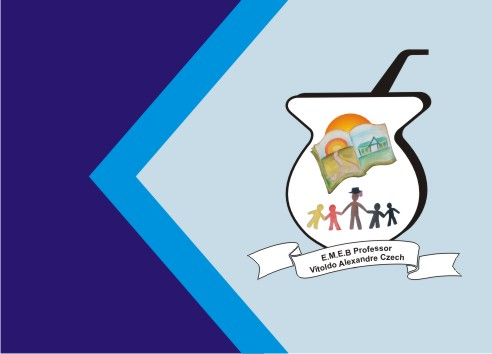 ATIVIDADE DE INGLÊS - 2º ANOCATANDUVAS, JUNE28TH2021TODAY IS MONDAYA NEW FRIEND – UMA NOVA AMIGAESCREVA OS NÚMEROS EM INGLÊS E PINTE.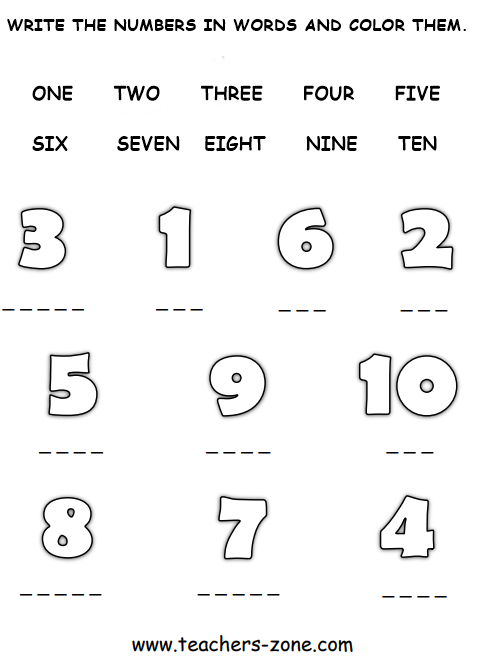 